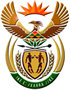 DEPARTMENT: PUBLIC ENTERPRISESREPUBLIC OF SOUTH AFRICANATIONAL ASSEMBLYQUESTION FOR WRITTEN REPLYQUESTION NO.: 522522.	Mr R A Lees (DA) to ask the Minister of Public Enterprises:Whether all of the SA Airways Group Companies including (a) SA Airways SOC (Limited), (b) Mango Airlines SOC (Limited), (c) Air Chefs SOC (Limited), (d) SAA Technical SOC (Limited) and (e) SA Airways City Centre SOC (Limited), but not exclusively, are under business rescue; if not, why not?	 NW709EReply:	The only company in business rescue is South African Airways SOC Limited (SAA). SA Airways City Centre SOC (Limited) has been placed in voluntary liquidation before the business rescue proceedings.None of the other companies in the group are in business rescue as the boards have not placed the companies under voluntary business rescue, nor has any other process in terms of the Companies Act been given effect to.    